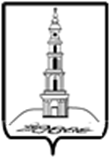 АДМИНИСТРАЦИЯ ЛЕЖНЕВСКОГО МУНИЦИПАЛЬНОГО РАЙОНАИВАНОВСКОЙ ОБЛАСТИКОМИТЕТ ПО УПРАВЛЕНИЮ МУНИЦИПАЛЬНЫМ ИМУЩЕСТВОМ, ЗЕМЕЛЬНЫМИ РЕСУРСАМИ И АРХИТЕКТУРЕАДМИНИСТРАЦИИ ЛЕЖНЕВСКОГО МУНИЦИПАЛЬНОГО РАЙОНА_____________________________________________________________________________155120,  Ивановская область, Лежневский район, пос. Лежнево, ул. Октябрьская, д. 32ИНН 3715000773/ КПП 371501001, ОГРН 1023701649267, ОКПО 71841520, тел.2-16-8905.06.2017  № 321на №__________от__________         Комитет по управлению муниципальным имуществом, земельным ресурсами и архитектуре направляет Вам протокол проведения публичных слушаний по вопросу разрешения на условно разрешенный вид использования земельного участка, расположенного по адресу: Ивановская область, Лежневский район, д.Вятково, позади участка №11 от 23.05.2017. для размещения на официальном сайте муниципального образования (прилагается).Для удобства пользователей просим размещаемые документы в отношении публичных слушаний разместить во вновь создаваемый подраздел "Публичные слушания" раздела "Градостроительное зонирование".С Уважением,И.о. Начальника Комитета поуправлению муниципальным имуществом,                    земельными ресурсами и архитектуре                                               Иванова А.Ю.  Исп.: Щеглова Е.А.Тел.: 8 (49357) 2 – 11 – 56ПРОТОКОЛпроведения публичных слушаний по вопросу разрешения на условно разрешенный вид использования земельного участка, расположенного по адресу: Ивановская область, Лежневский район, д.Вятково, позади участка №11Дата проведения: 23 мая 2017 годаМесто проведения: п.Лежнево, ул. Октябрьская, д.32, кабинет 63.Время проведения – 15.00 час.Председатель– Колесников Павел Николаевич, Секретарь -  Щеглова Е.А., ведущий специалист Комитета по управлению муниципальным имуществом, земельными ресурсами и архитектуре.Присутствовали 6 человек:Жители согласно листа регистрации участников.                                                                       Повестка слушаний:1. О предоставлении разрешения на условно разрешенный вид использования земельного участка, расположенного по адресу: Ивановская область, Лежневский район, д.Вятково, позади участка №11Слушали:Открывает публичные слушания Начальник Комитета по управлению муниципальным имуществом, земельными ресурсами и архитектуре Сазонова А.Н.       На очередном заседании Совета Лежневского муниципального района было принято Решение № 23 от 27.04.2017 о проведении публичных слушаний по вопросу разрешения на условно разрешенный вид использования земельного участка, расположенного по адресу: Ивановская область, Лежневский район, д.Вятково, позади участка №11.       11.05.2017 г. в газете «Сельские вести» было опубликовано объявление о проведении публичных слушаний по обсуждению выдачи разрешения на условно разрешенный вид использования земельного участка, расположенного по адресу: Ивановская область, Лежневский район, д.Вятково, позади участка №11.        Демонстрация материалов осуществлялась в кабинете № 11 администрации Лежневского муниципального района по адресу: Ивановская область, поселок Лежнево, ул.Октябрьская, д.32.Докладчик:В соответствии с Правилами землепользования и застройки (ПЗЗ) Шилыковского сельского поселения Лежневского муниципального района Ивановской области, утвержденными Решением Совета Шилыковского сельского поселения первого созыва от 27.02.2017 № 11 «О внесении изменений в Решение Совета Шилыковского сельского поселения от 30.12.2013г № 37 «Об утверждении Правил землепользования и застройки (ПЗЗ) Шилыковского сельского поселения» испрашиваемый земельный участок расположен в территориальной зоне К-1 «Зона коллективных садов и придомовых садовых участков». Условно разрешенные виды использования недвижимости:индивидуальное жилищное строительствоЗемельный участок, приобретен 15 сентября 2014 года, разрешенное использование для ведения личного подсобного хозяйства. У Дремовой Е.В есть намерения построить индивидуальный жилой дом на данном земельном участке.Сазонова А.Н.: Какие предложения будут у участников публичных слушаний?Щеглова :Предлагаю принять предложенные намерения по разрешению на условно разрешенный вид использования земельного участка, расположенного по адресу: Ивановская область, Лежневский район, д.Вятково, позади участка №11Сазонова А.Н. : Если предложений больше нет, то предлагаю участникам слушаний проголосовать по вопросу: «Рекомендовать Главе Лежневского муниципального района предоставить разрешение на условно разрешенный вид использования земельного участка, расположенного по адресу: Ивановская область, Лежневский район, д.Вятково, позади участка №11»Решили:Рекомендовать Главе Лежневского муниципального района предоставить разрешение на условно разрешенный вид использования земельного участка, расположенного по адресу: Ивановская область, Лежневский район, д.Вятково, позади участка №11Председатель:                                                 Колесников П.Н.Секретарь:                                                       Щеглова Е.А.ЗАКЛЮЧЕНИЕо результатах публичных слушаний по вопросу разрешения на условно разрешенный вид использования земельного участка, расположенного по адресу: Ивановская область, Лежневский район, д.Вятково, позади участка №11п.Лежнево                                                                                                                        23.05.2017г.       Публичные слушания по вопросу  разрешения на отклонение о предельных параметров разрешенного строительства назначены в соответствии с Решением Совета Лежневского муниципального района от 27.04.2017 № 22 «О проведении публичных слушаний по вопросу разрешения на условно разрешенный вид использования земельного участка, расположенного по адресу: Ивановская область, Лежневский район, д.Вятково, позади участка №11».        11 мая 2017 г. в газете «Сельские вести» опубликовано объявление о проведении публичных слушаний по вопросу разрешения на условно разрешенный вид использования земельного участка, расположенного по адресу: Ивановская область, Лежневский район, д.Вятково, позади участка №11, на основании Решения Лежневского муниципального района от 27.04.2017 № 23.       Публичные слушания назначены на 23.05.2017 г. на 15.00 часов по адресу: Ивановская область, п.Лежнево, ул.Октябрьская, д.32.Публичные слушания проводит начальник Комитета по управлению муниципальным имуществом, земельными ресурсами и архитектуре.Вопрос публичных слушаний:      Решение о возможности реализации намерений по отклонению о предельных параметров разрешенного строительства в отношении земельного участка, расположенного по адресу: Ивановская область, д.Вятково, позади участка №11Заявитель: Дремова Елена Вячеславовна В ходе обсуждения вопроса поступили следующие предложения:      Принять предложенные изменения  в схеме планировочной организации земельного участка в отношении реконструкции жилого дома, расположенного по адресу: Ивановская область, д.Вятково, позади участка №11Заключение по результатам публичных слушаний:Принимая во внимание итоги публичных слушаний, Главе Лежневского муниципального района рекомендуется предоставить разрешение на отклонение о предельных параметров разрешенного строительства в отношении земельного участка, расположенного по адресу: Ивановская область, д.Вятково, позади участка №11Председатель:                                                             Колесников П.Н.ИТОГОВЫЙ ДОКУМЕНТ ПУБЛИЧНЫХ СЛУШАНИЙ        Публичные слушания по вопросу  разрешения на отклонение о предельных параметров разрешенного строительства назначены в соответствии с Решением Совета Лежневского муниципального района от 27.04.2017 № 23 «О проведении публичных слушаний по вопросу разрешения на условно разрешенный вид использования земельного участка, расположенного по адресу: Ивановская область, Лежневский район, д.Вятково, позади участка №11».         Тема публичных слушаний: Решение о возможности реализации намерений на условно разрешенный вид использования земельного участка, расположенного по адресу: Ивановская область, Лежневский район, д.Вятково, позади участка №11    Дата проведения публичных слушаний  "23.05.2017г.".Председатель  :                                                              Колесников П.Н.Секретарь:                                                                    Щеглова Е.ААДМИНИСТРАЦИЯ ЛЕЖНЕВСКОГО МУНИЦИПАЛЬНОГО РАЙОНАИВАНОВСКОЙ ОБЛАСТИКОМИТЕТ ПО УПРАВЛЕНИЮ МУНИЦИПАЛЬНЫМ ИМУЩЕСТВОМ, ЗЕМЕЛЬНЫМИ РЕСУРСАМИ И АРХИТЕКТУРЕАДМИНИСТРАЦИИ ЛЕЖНЕВСКОГО МУНИЦИПАЛЬНОГО РАЙОНА_____________________________________________________________________________155120,  Ивановская область, Лежневский район, пос. Лежнево, ул. Октябрьская, д. 32ИНН 3715000773/ КПП 371501001, ОГРН 1023701649267, ОКПО 71841520, тел.2-16-8907.06.2017 №327 на №__________от__________         Комитет по управлению муниципальным имуществом, земельным ресурсами и архитектуре направляет Вам постановление Администрации Лежневского муниципального района   от 07.06.2017  № 350  «О предоставлении разрешения на условно разрешенный вид использования земельного участка, расположенного по адресу: Ивановская область, Лежневский район, д.Вятково, позади участка №11» для размещения на официальном сайте муниципального образования. Постановление прилагается.С Уважением,И.о. Начальника Комитета поуправлению муниципальным имуществом,                    земельными ресурсами и архитектуре                                               Иванова А.Ю.  Исп.: Щеглова Е.А.Тел.: 8 (49357) 2 – 11 – 56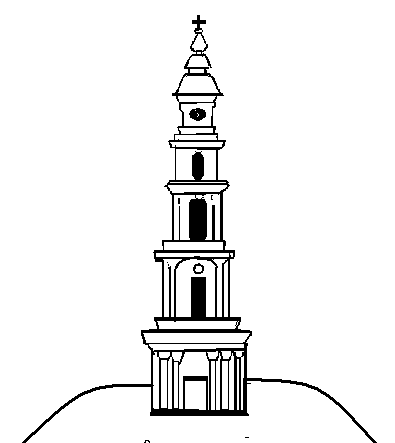 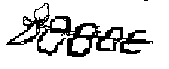 АДМИНИСТРАЦИЯ ЛЕЖНЕВСКОГО МУНИЦИПАЛЬНОГО РАЙОНАИВАНОВСКОЙ ОБЛАСТИПОСТАНОВЛЕНИЕ_______________                                                                                                                   №_________О предоставлении разрешения на условно разрешенный вид использования земельного участка, расположенного по адресу: Ивановская область, Лежневский район, д.Вятково, позади участка №11 Принимая во внимание заявление Дремовой Елены Вячеславовны, протокол проведения публичных слушаний по вопросу разрешения на условно разрешенный вид использования земельного участка, расположенного по адресу: Ивановская область, Лежневский район, д.Вятково, позади участка №11, протокол постоянно действующей комиссии по подготовке проекта правил землепользования и застройки на территории Лежневского муниципального района от 23.05.2017г., руководствуясь Градостроительным кодексом Российской Федерации, Федеральным законом от 06.10.2003 N 131-ФЗ «Об общих принципах организации местного самоуправления в Российской Федерации», постановлением Администрации Лежневского муниципального района Ивановской области от 30.01.2015 №126 «Об утверждении Административного регламента Администрации Лежневского муниципального района Ивановской области по предоставлению муниципальной услуги «Предоставление разрешения на условно разрешенный вид использования земельного участка или объекта капитального строительства на территории Лежневского муниципального района Ивановской области», Администрация Лежневского муниципального района постановляет:1. Предоставить разрешение на условно разрешенный вид использования «индивидуальное жилищное строительство» земельного участка, расположенного по адресу: Ивановская область, Лежневский район, д.Вятково, позади участка №11.        2. Разместить данное Постановление на официальном сайте Администрации Лежневского муниципального района в сети Интернет: http://lezhnevo.ru/, опубликовать в газете «Сельские вести».И.о. Главы Лежневскогомуниципального района                                                          П.Н.КолесниковВ отдел  муниципального контроля и  информатизации Администрации Лежневского муниципального района N 
п/пВопросы,  
вынесенные 
на     
обсуждение N 
п/пПредложения участников  
публичных слушаний, дата 
их внесения        Предложение внесено    
(Ф.И.О. участника     
публичных слушаний)    
(название организации)  Итоги рассмотрения вопроса (поддержано или отклонено участниками публичных слушаний)1Решение о возможности реализации намерений на условно разрешенный вид использования земельного участка, расположенного по адресу: Ивановская область, Лежневский район, д.Вятково, позади участка №111Рекомендовать Главе Лежневского муниципального района предоставить  разрешение на условно разрешенный вид использования земельного участка, расположенного по адресу: Ивановская область, Лежневский район, д.Вятково, позади участка №11Щеглова Е.А.поддержаноВ отдел  муниципального контроля и  информатизации Администрации Лежневского муниципального района 